Instructional Day: Day 3 from Unit B, Part 2Topic Description: Students learn how to use Horizontal Block and Vertical Block.Objectives:The student will be able to:Solve puzzles by only moving horizontally and vertically.Outline of the Lesson:Themes:Movement using Horizontal Block and Vertical Block.Demo Level 6.1 (10 minutes)Open up level 6.1 and position blocks to get the solution below: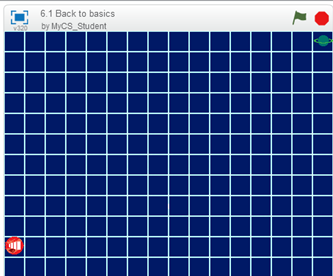 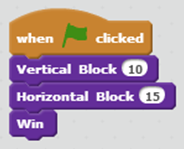 Ask the students what numbers would the solution be if they were going from the end to the start? (“Vertical Block (-10)” and “Horizontal Block (-15)”)Use this to explain how any of the puzzles can be solved using Vertical Block ( ) and Horizontal Block ( ) instead of Up, Down, Left, and Right.Vertical Block (Postitive Number) = UpVertical Block (Negative Number) = DownHorizontal Block (Postitive Number) = RightHorizontal Block (Negative Number) = LeftIndependent work in Scratch (15 minutes)Let the students work through more of the World 6 PuzzlesBreak (10 Minutes)Using Level 6.6, demonstrate how to use Sensing and Conditionals to solve the puzzle:The main point of this level is to show that everything that was done in the earlier levels, is possible to do with “Vertical Block” and “Horizontal Block”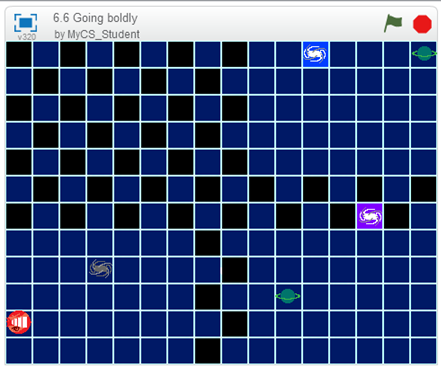 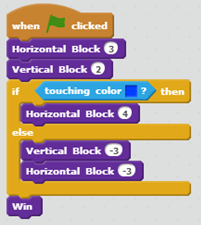 Independent work in Scratch (15 minutes)Have the students continue World 6 puzzles(Optional) Students write a journal/blog entry about what they learned (10 minutes)